PURASEAL 7400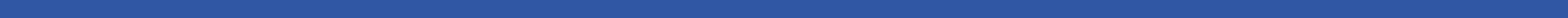 PURASEAL 7400PURASEAL 7400Силикон для плексигласа и полимеровСиликон для плексигласа и полимеров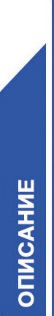 Нейтральный 1-компонентный силиконовый клей и герметик с алкоксильной системой вулканизацииФиксируется без грунтовки на многих полимерах (за исключением ПЭ, ПП и PTFE и аналогичных полимеров с низким поверхностным натяжением)Очень хорошая фиксация на двухслойных листахНа предварительно не напряжённом акриловом стекле (Plexiglas®) и поликарбонате (Makrolon®, Lexan®) не приводит к появлению трещин вследствие внутренних напряженийНе имеет запахаОбладает высокой стойкостью к растрескиванию и разрывуНекоррозийныйОчень высокая стойкость к старению, атмосферным воздействиям и ультрафиолетовому излучению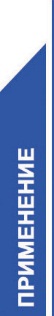 Склеивание и уплотнение конструкций из полимеров, конструкций для теплиц и зимних садов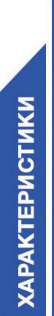 Время образования плёнки при 23 °C / 
относительной влажности воздуха 50 %			ок. 12 мин. Отвердение за 24 часа при 23 °C /
 относительной влажности воздуха 50% 			ок. 2 мм Температура нанесения					от +5 °C до +40 °CВязкость (23 °C)						пастообразный, стойкийПлотность при 23 °C					ок. 1,02 г/см³Твёрдость по Шору типа А (DIN 53 505)			ок. 30Допустимая общая деформация				25 %Коэффициент растяжения при 100% 
(DIN 53 504, S3A)						ок. 0,4 Н/мм²Разрывное удлинение (DIN 53 504, S3A)			ок. 600 %Прочность при растяжении (DIN 53 504, S3A)		ок. 1,4 Н/мм²Температурная стойкость					от -40 °C до +150 °C*Стабильность при хранении при 23 °C / 
относительной влажности воздуха 50 %,
 картридж / флакон 						12 месяцев* При постоянно высокой температуре > +100°C вулканизат может изменить цвет, поверхность может стать слегка клейкой.Эти показатели не предназначены для составления спецификаций. Перед составлением спецификаций обратитесь в компанию Mapura.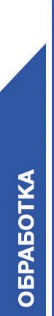 Поверхности крепления должны быть чистыми, обезжиренными, сухими и прочными. Необходимо очистить поверхности крепления и удалить все загрязнения: смазку, консерванты, жир, масло, пыль, воду, старый клей / герметик и другие вещества, снижающие прочность фиксации. Очистка не пористых оснований: очистите средством OTTO Cleaner T (время проветривания ок. 1 минуты) и чистой тканью, не оставляющей ворса. Очистка пористых оснований: очистите поверхности от свободных частиц механическим способом, например, стальной щёткой или шлифовальным кругом.Восприимчивые полимеры следует очищать с помощью денатурированного спирта или чистящего средства, рекомендованного производителем.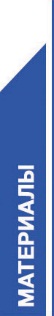 С 01.11.2005 г. на грунтовки 1215, 1217 и 1218 распространяются нормы предоставления информации и правила учёта согласно постановлению о запретах и ограничениях при использовании опасных веществ, составов и продуктов (в частности, запрещается самостоятельно производить химические манипуляции). См. технические паспорта (http://www. mapura.ru, раздел "Service")Требования к эластичной герметизации и эластичному склеиванию зависят от имеющихся внешних воздействий. Значительные колебания температуры, усилие растяжения, срезывающее усилие, частый контакт с водой и т.д. предъявляют высокие требования к прочности фиксации. В таких случаях советуем использовать рекомендуемую грунтовку (например, +/OTTO Primer 1216), чтобы полученное соединение было в состоянии выдерживать максимальные нагрузки.АБС							+Акриловое стекло / ПММА (плексиглас и др.)		+Полированный алюминий				+Анодированный алюминий				+Алюминий с порошковым покрытием			1101 / T Алюминий с порошковым покрытием 
(содержит тефлон)   					TБетон							1105 / 1215Хром							+Нержавеющая сталь					+Волокнистый цемент					1105 / 1215Стекло							+Глазурованная керамика				+Неглазурованная керамика				+Полимерные профили 
(твёрдый ПВХ, например, Vinnolit)  			+Природный камень (мрамор, гранит и т.д.)		PURASEAL 7440Полиамид							+Поликарбонат						+Полиэфир							+Полиэтилен						TПолипропилен						TПористый бетон						1105 / 1215Жёсткий ПВХ						+Плёнки из мягкого ПВХ					+Тефлон (Teflon®) (ПТФЭ, политетрафторэтилен)	TБелая жесть						1216Цинк, оцинкованное железо				1216+ = хорошая фиксация без грунтовки- = не подходитТ = рекомендуется провести тест / предварительную проверку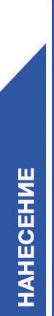 В силу многообразия возможных воздействий при нанесении и применении необходимо всегда выполнять предварительное пробное нанесение.Соблюдайте срок годности, напечатанный на упаковке.Продукты рекомендуется хранить в закрытой оригинальной упаковке в сухом помещении (при относительной влажности воздуха < 60%) при температуре 
от +15 °C до +25 °C. Если на протяжении долгого времени (нескольких недель) продукты хранятся и / или перевозятся при более высокой температуре либо влажности воздуха, не исключено снижение их устойчивости или изменение свойств материалов.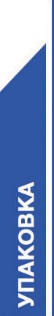 Упаковка					Тара			Штук на поддоне310 мл, картридж				20			1200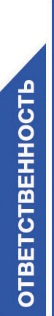 Все данные, приведённые в данном документе, основаны на современном уровне знаний и опыта. Поскольку при нанесении и применении продуктов возможны многообразные воздействия, приведённые указания не освобождают пользователя от обязанности самостоятельно проводить испытания и эксперименты. Приведённые в этом документе данные, а также ссылающиеся на этот документ заявления компании Mapura не подразумевают принятие гарантийных обязательств. Гарантийные обязательства возникают только на основании особого однозначного заявления компании Mapura, составленного в письменной форме. Приведённые в этом техническом паспорте характеристики полностью и окончательно описывают свойства предмета поставки. Предложения по применению не предполагают гарантию пригодности для рекомендованного варианта использования. Мы оставляем за собой право вносить изменения в нашу продукцию в целях технического усовершенствования и внедрения новых разработок. Мы будем рады ответить на ваши вопросы, в частности, касающиеся особых случаев применения продуктов. Если вариант применения, для которого используются наши продукты, требует согласования с официальными надзорными органами, ответственность за такое согласование лежит на пользователе. Наши рекомендации не освобождают пользователя от обязанности учитывать и при необходимости прояснять возможность нарушения прав третьих лиц. В остальном применяются наши общие условия заключения сделок, в особенности в том, что касается ответственности за дефекты продукции. Наши общие условия заключения сделок размещены по адресу http://www.mapura.ru.